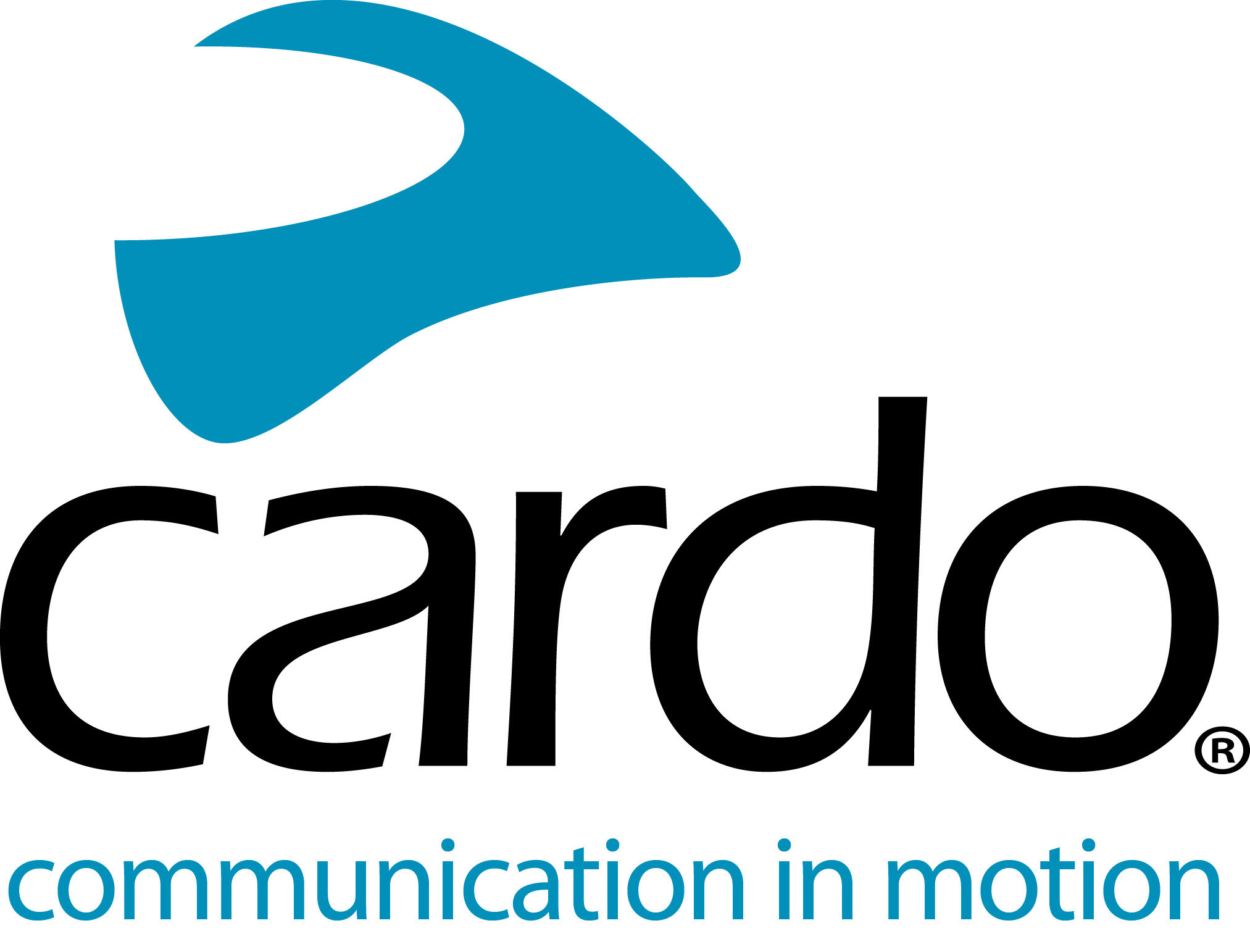 Cardo Systems 推出全新一代 PACKTALK - PACKTALK EDGE。精彩、 重生。2022 年 3 月 29 日 /PRNewswire/ - 經過廣泛的研究和開發，Cardo 宣佈推出世界上新一代最好的機車藍牙通訊系統，即全新的 PACKTALK EDGE。重點包括：內置天線的全新纖薄設計
第二代動態通訊網絡(DMC)，具有更快、更輕鬆的連接和寬頻對講功能。
升級的自然語音系統。
增強的 JBL 音效。
改進的降噪麥克風。
磁吸式支架可將裝置輕鬆安全固定在任何安全帽上。PACKTALK EDGE 將 Cardo 屢獲殊榮的 DMC 技術發揚光大。第二代 DMC 連接，具有無與倫比的深寬頻音質、在 DMC 模式下可體驗更簡單、更快速的連接過程。在藍牙模式下可迅速配對以及支援即時對講通話。重新設計的 JBL 喇叭和三個極致的聲音配置文件、創新的磁吸式支架可扣上任何安全帽上,以及麥克風降噪功能的提升，令PACKTALK EDGE 的性能表現更具「優勢」。其他功能包括 13 小時的電池使用時間、USB-C 和快速充電作為標準配置。20 分鐘快速充電可提供 2 小時的騎行時間，完全充電只需 1.5 - 2 小時。另外透過 Cardo Connect 應用程式可進行無線軟體更新，即是說，無需電線或 Wi-Fi 也可確保 PACKTALK EDGE 加載最新軟體。該產品還提供全面的 3 年保固。Cardo Systems 行政總裁 Alon Lumbroso 評論說：「PACKTALK EDGE 是我們最新開發的優秀通訊裝置，是我們廣泛通訊器系列的旗艦產品。這款最新產品呈獻了 Cardo 的三大支柱，即專注品質、創新和用戶至上的理念。創新是公司的基因，我們這款旗艦產品就是最好的證明。」全新 PACKTALK EDGE將於 4 月下旬於各大零售商發售，或者現在可在 www.cardosystems.com 上購買。PACKTALK BOLD 將繼續與 PACKTALK EDGE 在全球發售。在此處可下載完整的新聞資料。如欲了解更多資訊，請瀏覽 cardosystems.com 或在 Facebook、Twitter、Instagram 和 YouTube 一同交流。 關於 Cardo Systems Cardo 是專門為運動愛好者提供無線通訊和娛樂系統的領導品牌。Cardo率先推出機車藍牙通訊系統，並於 2015 年率先推出動態通訊網絡。公司的產品現正可在超過100 多個的國家／地區購買。圖片 - https://mma.prnewswire.com/media/1772690/Cardo_Systems_PACKTALK_EDGE.jpg
標誌 - https://mma.prnewswire.com/media/1772689/Cardo_Systems_Logo.jpg 聯絡方法：press@cardosystems.media